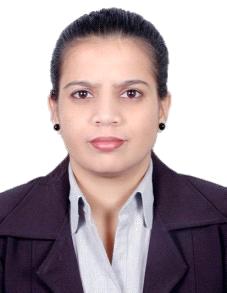 CURRICULUM VITAENISHA Email:  nisha.120401@2freemail.com ______________________________________________________________Career Objective:Seeking a position to utilize my skills and abilities in Administration, Logistics & Supply chain, Coordination, Inventory, Operation and Retails that offers Professional growth while being flexible and continuously learn and develop Functional, Managerial and Leadership capabilities and skills.Key Highlights8 years retail company experience Exposure in India and UAE 1 year working experience in print media Bachelor in Mass Communication Experience SummeryPresently working as Freelance Administration Executive for Sindhi Sangat(Non -Profit Org.) & Market Researcher for Synergy Market Research Co. Since July-2016Company: Hamac Trading Est. -August 2013 – April 2016Designation: MerchandiserHamac Trading Establishment, under the banner of Hamac deals in a wide variety of exclusive beachwear brands (Pain De Sucre, Gottex, La Blanca, Vilebrequin, Muche et Muchette, Lara Ethnics, She Beachewear Lolo) and Brazil with the world famous flip-flop brand Havaianas.Responsibilities:Manages all merchandise planning function by allocation & consolidation Preparing weekly and monthly reports for buyer and wider Team. Preparing Sell thru reports for buyer and wider Team. Analyzing every aspect of bestsellers (for example, the bestselling price points, colors or styles) and ensuring that bestsellers reach their full potential; Presenting reports related to sales and stocks to the management as and when required Update and create new references for item and products Prepare all PO creation in the ERP and supplier systems Work with merchandising and logistics teams to ensure timely delivery of goodsActs as mediator between the Stores, Head Office, Marketing, Warehouse and the Brand Heads Update order files as soon as new orders are placed/amended with cancellationsChecking Order Confirmation. Participating in Stock takes. Company: Boutique1 Group -July 2012 To July-2013Boutique 1 is the luxury fashion retailer of the Middle East. Hosting some of the world’s most prestigious labels Elie Saab (Lebnan), Chloe (France), Missoni (Italy), Diane Von Furstenberg (US), Adidas (US), Furla (Italy), Mulberry (UK)Designation: Senior Merchandising AssistantResponsibilities:Preparing Weekly Reports & Monthly Reports. Fallow up with Suppliers & Vendor for shipment arrival, cancellation Work with merchandising and logistics teams to ensure timely delivery of goods Update order files as soon as new orders are placed/amended with cancellations Checking Order Confirmation. Creating Barcode, Uploading Item Master & updating to stores Checking Inventory, Posting Transfer Orders, Documentation. Preparing purchase orders Participates in weekly meetings to share information on best sellers worst sellers Company: Apparel Group- August 2006 To June-2012Designation: Assistant Merchandiser/Logistics Assistant/Asst. Store ManagerApparel Group is a large Retail group of companies having more than 35 international brands like Ninewest, Aldo, Aeropostel, Bally, Kenneth Cole, Freedom Furniture, Sketchers, Garage, Motivi, Dune, MBT etc. in UAE, India, Saudi, Bahrain, Doha, Russia and Kuwait. I am working for ALDO & ALDO ACCESSORIES brand.Responsibilities:Responsible for initial pricing & Allocating & consolidating goods to store as per store grade. Preparing Weekly Reports & Monthly Reports. Creating Barcode, Uploading Item Master & updating to stores Making purchase invoice & Sales Invoice & GRN booking once goods in warehouse Checking Inventory, Posting Transfer Orders, Documentation. Update order files as soon as new orders are placed/amended with cancellationsPresenting reports related to sales and stocks to the management as and when required Attending Various Customer by giving them best service Managed the administrative processes that include supervising support staff, compose correspondence and customer relation. Involved in Cash handing, Stock in & out, delivery, Customer Service, Daily Sales Report. Company: Golechcha Housing & Infra-stru Pvt. Ltd. Nagpur- Feb 2005-May-2006Designation: Office Assistant / Computer Operator.Golechcha Pvt. Ltd. is group of companies having Golechcha construction, Golechcha Furniture, Golechcha Real State, Smile Montessori.Responsibilities:Typing Agreements, attending various calls and fallow ups, Maintaining files and database of the customers for various office communications. Distribute incoming mail and other material and co-ordinate the flow of information internally and with other departments and organizations. Doing data entry, voucher entries & Documentation. Responsible to take orders for goods through telecommunication. Maintaining files and database. Attending call & booking orders on phone. Computer Skills:MS Office  (Word, Excel) Microsoft Business Solution Navision Hyperion Orion Outlook & Lotus NotesVideo Editing (Basic)Personal Details:Date of Birth	: January 14th, 1980Gender	: FemaleNationality	: IndianLanguages Known	: English, Hindi, Marathi, Sindhi.Marital Status	: MarriedVisa Status	: Husband VisaI assure that all the above details are true and to the best of my knowledge and believe.Educational Summary:University/ BoarYearBMC (Bachelor in Mass Communication)Nagpur University2001-2003BA (Bachelor in Arts)Nagpur University1998-2001HSSCMaharashtra Board1996-1998